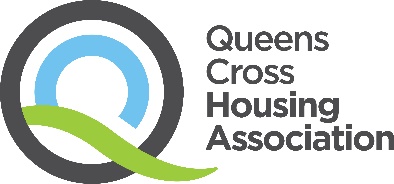 Residents Task Force Meeting – 11 August 2022No.	Item										Action 1.           Welcome and ApologiesMembers were welcomed to the meeting.2.	Discussion of previous minutesNo changes were made to previous minutes. Approved by RA. 3. 	Discussion of issues/challenges There is still an issue with RTF and CIG walkabouts overlapping. KB will ask for this to be raised at the next Tenant Participation Meeting. MN said that she found Residents Task Force as a name for the group could be intimidating to new members and also doesn’t really describe what the group do as it doesn’t mention scrutiny. The group discussed changing the name. BMcA said that the group might lose their identity if we change the name again. Members decided not to change the name of the group as we did this before and it took a lot of work to find the right name. The group discussed having a stall at the gala day or any future events to promote the RTF. Adam Coles from the Business Strategy team came in and discussed this. The group agreed they would attend the gala day and also future events to promote the RTF.JMcP said we should also be doing more promotion in Focus. KB will get Jordan to come in to the next meeting and speak about ways we can promote the group. Marie and Maureen need ID badges – KB will arrange photos for next meeting. The group discussed the RTF budget. Agreed that they will now have 5 mins at each meeting to review this so they can stay on top of it as a group. If the group think the budget is not enough to allow for training and events then they can request an increase. The group will also review any events and training at each meeting. Six member will attend the training with TIS on Wednesday 24th August and others will attend the rent setting training. KB to confirm places for the rent setting training on 8 September – so far Maureen and Christine have confirmed they would like to attend. JMcP said the group may wish to do another scrutiny visit and this could perhaps be arranged next year once they have been to some training and events. The date of the next meeting was changed to 29th September. 4. 	Walkabout discussion 		JMcP said no one has yet cleared cobwebs at 12 Napiershall Street and her neighbour has reported she is having problems with spiders. KB will chase this up. 		The group want to know what is happening with repairs and issues reported as some members have had issues with ongoing repairs that never get done, such as floorboards needing repaired. The group will continue walkabouts by looking at closes/backcourts where complaints have been made and also revisiting previous closes/backcourts to see if the work being reported is getting done. 5. 	Updates from previous projects KB handed out the feedback from housing and repairs team on the recommendations made and the group discussed this. KB advised that the repairs team have weekly meetings with contractors where they discuss any issues with close cleaning. The group can access the meeting minutes. They can also see where complaints have been made and this can inform where to do walkabouts. CW would like to know more about procurement process for contractors. The group will do next scrutiny topic on either procurement or repairs process. 6. 	Recap of action points from meetingThe following action points were noted:KB will raise issue of CIG and RTF meetings overlapping at next TP meeting. Jordan to attend next meeting to discuss promoting RTF. ID badges for Marie and Maureen. 5 Mins on agenda for budget and Events discussion. KB to chase up actions from walkabout at 12 Napiershall street. Next walkabout will include revisiting previous addresses including 12 Napiershall. 9. 	A.O.C.B	There was no other business.10. 	Meeting Close 	KB thanked everyone for attending the meeting.END OF MEETINGNext Meeting: 10.45am – 1.30pm, Thursday, 29 September 2022In attendance:RTF members Jean McPetrie (JMcP)Robert Alston (RA)Christine Wilson (CW) Marie Anderson (MA) Maureen Naughton (MN)Betty McAllister (BM) Apologies:Colin Thomson (CT)Marilyn Clewes (MC)Staff/ObserversKatie Blair (KB) Performance and Customer Engagement Officer 